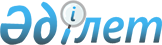 Об установлении квоты рабочих мест для трудоустройства лиц, состоящих на учете службы пробации по Павлодарскому району на 2020 годПостановление акимата Павлодарского района Павлодарской области от 2 октября 2019 года № 307/10. Зарегистрировано Департаментом юстиции Павлодарской области 14 октября 2019 года № 6574
      В соответствии с подпунктом 2) пункта 1 статьи 18 Уголовно-исполнительного кодекса Республики Казахстан от 5 июля 2014 года, подпунктом 7) статьи 18 Трудового кодекса Республики Казахстан от 23 ноября 2015 года, подпунктом 7) статьи 9, подпунктом 2) пункта 1 статьи 27 Закона Республики Казахстан от 6 апреля 2016 года "О занятости населения", приказом Министра здравоохранения и социального развития Республики Казахстан от 26 мая 2016 года № 412 "Об утверждении Правил квотирования рабочих мест для трудоустройства граждан из числа молодежи, потерявших или оставшихся до наступления совершеннолетия без попечения родителей, являющихся выпускниками организаций образования, лиц, освобожденных из мест лишения свободы, лиц, состоящих на учете службы пробации", акимат Павлодарского района ПОСТАНОВЛЯЕТ:
      1. Установить квоту рабочих мест для трудоустройства лиц, состоящих на учете службы пробации в организациях Павлодарского района, независимо от организационно-правовой формы и формы собственности согласно приложению к настоящему постановлению.
      2. Контроль за исполнением настоящего постановления возложить на курирующего заместителя акима района.
      3. Настоящее постановление вводится в действие с 1 января 2020 года. Квота рабочих мест для трудоустройства лиц,
 состоящих на учете службы пробации
по Павлодарскому району на 2020 год 
					© 2012. РГП на ПХВ «Институт законодательства и правовой информации Республики Казахстан» Министерства юстиции Республики Казахстан
				
      Аким

Ж. Шугаев
Приложение
к постановлению акимата
Павлодарского района
от "2" октября 2019 года
№ 307/10
№ п/п
Наименование предприятия
Списочная численность работников, человек
Размер квоты (от списочной численности работников), %
Количество рабочих мест для лиц, состоящих на учете службы пробации, человек
1
Коммунальное государственное учреждение "Областной психоневрологический центр оказания специальных социальных услуг" управления координации занятости и социальных программ Павлодарской области
335
1
3
2
Крестьянское хозяйство "Ертiс"
110
1
1
3
Товарищество с ограниченной ответственностью "Зерноград"
135
1
1
4
Товарищество с ограниченной ответственностью "Крестьянское хозяйство "ЖАНА КАЛА"
38
1
1
5
Крестьянское хозяйство "Маяк"
124
1
1